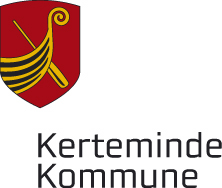 NOTATReferat Udsatterådet 28. februar 2022, kl. 16-18, byrådssalen på Kerteminde RådhusDeltagere: Bibi Foged Rasmussen (formand), Jan Johansen, Ken Jespersen, Ulla Hansen, Louise Qaavigaq, Dorte Duerlund, Lars Vendelbo, Sif Grenander, Andi Hedmann og Martin Lund Nielsen (sekretær)Afbud: Søren Lilienhoff, Karin OlejanPunkterIndholdBeslutning1. Præsentation af Udsatterådet Medlemmerne af Udsatterådet får mulighed for at præsentere sig selv og sine forventninger til arbejdet i UdsatterådetPræsentation givet.2. Valg af næstformandUdsatterådet vælger en næstformand. Jf. forretningsordenens § 4, stk. vælges næstformanden af og blandt de udsatte.Ken Jespersen valgt til næstformand.3. Årshjul for UdsatterådetUdsatterådet udvælger jf. forretningsordenens §14 i enighed fokusområder samt lægger en plan for det kommende års arbejde, herunder drøfter, hvad det vil sige at være udsat. Forretningsordenen er vedlagt som bilag.Udsatterådet ønsker som udgangspunkt at fokusere på borgere, som ikke selv har ressourcer til at opsøge den nødvendige hjælp. Udsatterådet foretager forud for næste møde en afdækning af en række områder med henblik på en drøftelse af potentialer for at iværksætte særlige indsatser. Udsatterådets medlemmer påtager sig ansvaret for hvert sit område:Kognitive udfordringer (Ulla)Senhjerneskade (Dorte)Misbrug (Andi)Sorg (Sif)Psykiatri (Louise)Udsatterådet efterspørger derudover et overblik over udsatte borgere i Kerteminde Kommune, herunder en oversigt over, hvilke tilbud kommunen har til disse borgere. Muligheden for at tilvejebringe et sådan overblik undersøges.4. Godkendelse af mødekalenderFølgende mødedatoer foreslås i 2022:13. juni kl. 16-1819. september kl. 16-1812. december kl. 16-18De foreslåede datoer er alle mandage til afholdelse i byrådssalen på Kerteminde Rådhus.Følgende reviderede mødeplan vedtages:13. juni kl. 17-1919. september kl. 16-1828. november kl. 16-185. EventueltIntet.